Thursday 21st January 2021                            My Treasure Chest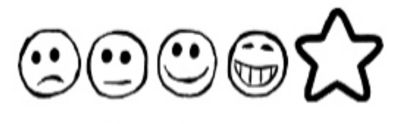 Can I use my own ideas to write words?Can I use my sounds to spell my words?Can I write a list?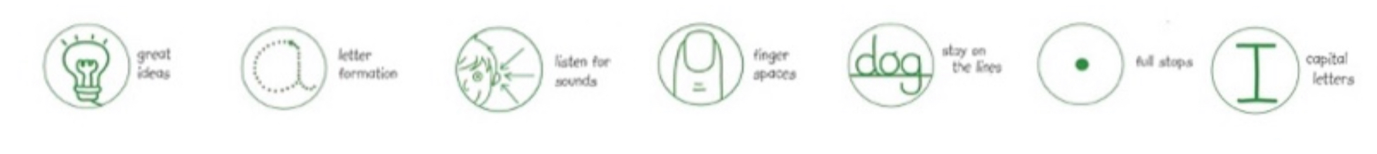 Draw a picture here__________________________________________________________________________________________________________________________________________________________________________________________________________________________________________________________________________________________________________________